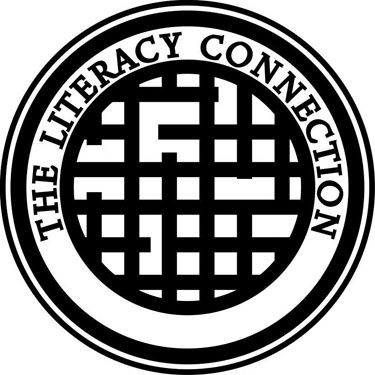 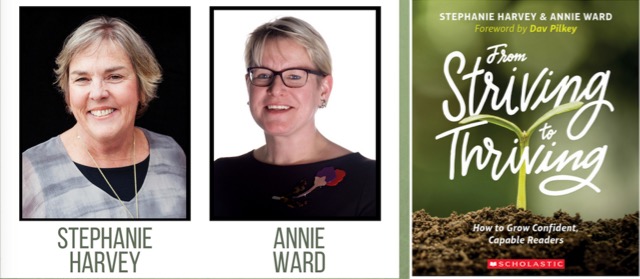 The Literacy Connection Presents:From Striving to Thriving:How to Grow Confident, Capable ReadersGrade: K-8Stephanie Harvey and Annie WardPlease complete the registration form and email to ktaps@icloud.com or mail to Kathleen Taps, 3838 Lakedale Dr., Hilliard, OH, 43026. If using a credit card, please click on the PayPal link on our website. Make checks payable to The Literacy Connection. Purchase orders are accepted. There will be no refunds.Name: 	_________________________________________________________________Address: ________________________________________________________________City:	___________________________________ State: _________ Zip Code: ________School District: __________________________________________________________School: ________________________________________ Position: _________________E-Mail Address: __________________________________________________________Home Phone #	____________________________ Work Phone #___________________Please mark the session(s) you will be attending.___	General Session: Annie Ward	Saturday, Oct. 19, 2019   8:30 AM-2:30 PM       	Tyler Run Elementary (Olentangy Local Schools)	580 Salisbury Drive       	Powell, OH 43065	Cost $75.00___	General Session: Stephanie Harvey	Saturday, April 18, 2020   8:30 AM-2:30 PM       	Tyler Run Elementary (Olentangy Local Schools)		580 Salisbury Drive       	Powell, OH 43065	Cost $75.00Please note: The Literacy Connection regrets that we will not be able to include a copy of the book From Striving to Thriving as part of registration payment as we have done in the past. Copies of the book will be available for purchase at the sessions.Payment Information:____ Registration paid with credit card using PayPal www.theliteracyconnection.org.____ Registration paid with district purchase order #_________________.____ I have mailed a check payable to The Literacy Connection.____ I have received a scholarship to cover the cost of registration.____ Other: ________________________________________Acknowledgement:____ I acknowledge that there will be no refunds.Donation:____ I would like to make a donation to The Literacy Connection and have included the following amount in my check: ____________ Certificates of Attendance for 5 contact hours per session will be available at theconclusion of each session at the registration table.Opportunity for credit through individual school districts:The Literacy Connection is not offering Ashland University study group credit. We are supporting the current trend of credits earned for professional development within districts. We will provide general information for districts that are interested in offering college credit for staff members who attend the two full day sessions with the literacy experts, as well as meet course expectations to complete the number of contact hours required by the college or university providing class credit for your staff development opportunities. Your district may choose to incorporate some of these ideas in their proposal or they might draft their own content. Please visit our website, www.theliteracyconnection.org for up to date information. For questions concerning our program go to our website or contact Kathleen Taps at ktaps@icloud.com. 